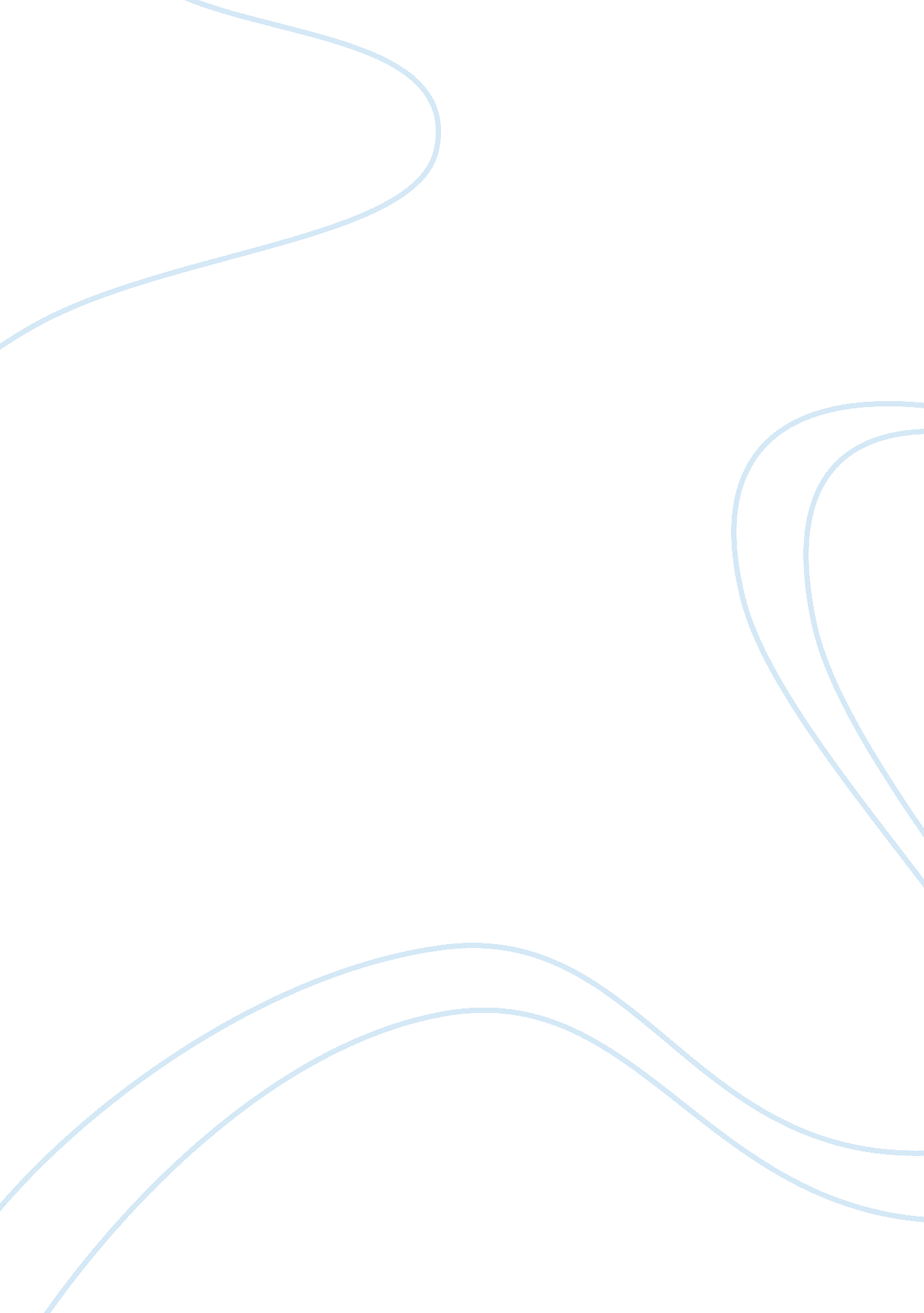 Essay on similarities and differencesLife, Friendship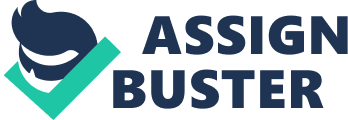 (Insert Instructor) 
(Insert Course) 
(Insert Date) Human beings behave in a way that shows some resemblance to each other while at the same time has some differences. For instance, in terms of physical appearance, it is known that a normal person should have two eyes, two legs and so on. The similarities however could end there because every person has different behaviors that make up his or her character traits. This is very much like fingerprints that everybody has but can never be the same for different people including twins. In other words, a person’s character trait is in most cases different when compared to that of another person. This is so while at the same time, due to sharing some common interests, some comparability might be detected between two different people though it will not be thorough. The similarities can be because of a common background or long years of acquaintances that leads to people ending up sharing common likes and dislikes. 
The first similarity lies in the fact that we are both hardworking people. Both of us have put more effort in whatever we do. John has worked hard to achieve his goals and be where he is today. As a result of his hardworking, he has grown to become independent person as evidenced by the fact that he lives alone and can pay his own bills on time. Perhaps, this is a sign of maturity from an economic point of few. Taking care of oneself in terms of managing to pay your bills and other issues that need finances has never been an easy thing for most people, especially the youth. This is one of the major reasons we are friends because I am hardworking myself. For people to be friends, they should have various qualities that are likeable to each other. Hardworking is one of the qualities that most people, especially the youth, are lacking in the modern society despite life being hard as compared to a few decades ago. I personally do not think a difference in this trait would have allowed us to be friends for so long, because this is one thing that bonds us together. At least, through believing in hardworking gives a perception that we are moving on the same direction. I believe that independence is important and with hard work, anyone can achieve the same. 
Because of our mutual interest to become successful in life, we have helped each other through hard situations and have in turn, strengthened our friendship while building trust in one another. One of the attributes of a good friend is being a good motivator. John believes that he can make it life despite the ups and downs of life. As such, he has been always motivating me to work hard in whatever I do because he himself understands what it means not losing hope. I admire John’s ability to make something out of his challenges despite the number that one can face in doing something in life. In fact, he seems to draw strength from the said challenges instead of despairing. Unlike most people who tend to lose hope whenever they encounter challenges, John is always motivated to prove people wrong and show that nothing could be impossible to achieve if we believe. 
Without love and proper conduct that comes from the maturity exhibited by both of us, we would not be friends. Patience, compassion, care, and love are the major foundations in any friendship and I believe this particular common trait has helped us both achieve them. In most cases, it is difficult to deal with or be friends with somebody who is not into you the same way you are into him. This means that if a friend does not reciprocate with the same affection that you show to him, then that could be the beginning of the end of the relationship. In addition, when one exhibits these traits he or she is able to learn from others because of their willingness to help. It is argued that learning through experience, and perhaps people’s experience, is the best teacher in life. Therefore, associating with friends also allows one to see thing differently and learns something out of it. This is so because once people like someone they can offer assistance in different circumstances and in turn, help them overcome different obstacles in life. 
However, I would have to admit that there are a number of differences between us as well. One such difference is the fact that John can take time and listen when talked to or addressed by someone. This is something that he has come to perfect, and I on the other hand has failed in a number of times. I on the other hand cannot boast of this trait. I tend to get distracted in situations where I feel am being bothered or those that I feel do not concern me. This has affected me in various ways and is something that I have a desire to know how it should be managed. This is something I am willing to work on because being a bad listener can prove to be problematic when a friend needs advice and in class where proper attention is needed. 
John’s patience plays another role in curbing this difference between us because he is willing to overlook this bad habit. Being patient with other people, especially those that tend to be annoying all the time, is not an easy thing to do. Many a time friendships have broken due to lack of patience among friends. Sometimes he helps me understand the importance of paying attention in different occasions that have proven to be helpful in my life. it can be argued that he has helped me look at situations from a different angle and in turn allowed me to make sound decisions. 
Another difference lies in my talkative nature and Johns quiet and calm one. While I find it easy to make new friends and open up to others, John is less sociable and can be a loner sometimes. Making friends is something that most people find it difficult because of the fear of letting people more into knowing them. For my part, I admire the quality of his because he easily avoids problems and tends to be more focused with life. At the same time, being social is an advantage as I can easily cope with new environments and can get along with new people. Therefore, we both need to work on the difference, John should be friendlier, and I should be less sociable and concentrate on much more important things in life. 
However, his silent nature boosts my confidence in him because I am confident in him being discreet with anything I tell him. Perhaps, this is yet another attribute that attracted me to be his friends. Because of his silence, I am confident telling him my secrets because I know I will not easily disclose them to other people. For instance, whenever I have a problem he is the first person I go to for advice. Since he does not associate with many people, I know he will not tell anyone my problems. This helps me trust him more while at the same time it increases my ability to devote myself to our friendship and maintain his trust in the same. After all, without trust, friendship cannot be strong and without the strength, the same friendship will collapse. 
In conclusion, the differences and the similarities brought forth in this paper allow us to be the good friends we are today. We tend to complement and supplement each other in a way that keeps our friendship from becoming predictable and boring. Therefore, despite the different character traits human beings might have, they still manage to have a peaceful coexistence because while the differences are there, some traits exist to help us overlook them. With regard to John and me, it is clear that our friendship will survive the test of time because despite our differences we still manage to find some common ground for both of us. This is evidenced by our ability to remain friends regardless of the challenges we face and the many disagreements we have managed to settle without ruining our companionship. 